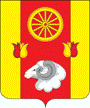 	Отчет о проделанной работе Ремонтненского сельского поселения по гармонизации межэтнических отношений за октябрь 2020 года.1.  Проведение заседаний консультативных советов и малых советов2. Информация о ходе выполнения муниципальных программ борьбы с экстремизмом и планов по гармонизации межэтнических отношений3. Проведенные сходы граждан4. В случаях возникновения конфликтных ситуаций: (обобщенная информация)5. Информация о деятельности добровольных народных дружин6. Факты уничтожения посевов при несанкционированном выпасе скотаГлава Администрации Ремонтненскогосельского поселения                                                                          А.Я. Яковенкоисп. Галимская  М.С.тел(86379)31-1-03АДМИНИСТРАЦИЯ  РЕМОНТНЕНСКОГОСЕЛЬСКОГО ПОСЕЛЕНИЯАдминистрация Ремонтненского районаРемонтненского районаРостовской областиАдминистрация Ремонтненского района347480 с. РемонтноеАдминистрация Ремонтненского районаул. Ленинская 94Администрация Ремонтненского района   № 93.30/1025  05.11.2020                           Администрация Ремонтненского районадатаКоличество участниковповестка дняпринятые решенияНаименование мероприятияДата проведения№ пунктов программ (планов)Объем выполнениядата и место проведенияколичество участниковкто проводилподнимаемые вопросыпринятые решениядата и место причины конфликтаустановочные данные участниковпринятые меры по локализации конфликтапринятые процессуальные решениянаименование мероприятия численность дружинниковФИО руководителя дружиныэтнический состав дружиныОхрана общественного порядка17 чел.Моргунов Максим ВладимировичРусские,чеченецдата и местопричинитель вреда (ФИО, национальность)пострадавший (ФИО, национальность)меры, принятые органами власти----